30 марта 2022 года                                                                                   № 39/160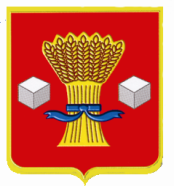 СВЕТЛОЯРСКАЯ РАЙОННАЯ ДУМА ВОЛГОГРАДСКОЙ ОБЛАСТИРЕШЕНИЕПринято  Светлоярской районной Думой 30.03.2022Руководствуясь Федеральным законом от 06.10.2003 № 131-ФЗ «Об общих принципах организации местного самоуправления в Российской Федерации», Уставом Светлоярского муниципального района Волгоградской области, Светлоярская районная Дума Волгоградской области решила:Внести в приложение к решению Светлоярской районной Думой Волгоградской области от 19.12.2016 № 39/210 «Об утверждении структуры администрации Светлоярского муниципального района Волгоградской области, изменение, дополнив пунктом 20 следующего содержания:«20. Отдел по жилищной политике.».Настоящее решение вступает в силу со дня его официального опубликования и распространяет действие на отношения, возникшие с 01.04.2022.Председатель Светлоярской 				Глава Светлоярскогорайонной Думы						муниципального района__________Н.И. Думбрава  				 _________Т.В. Распутина